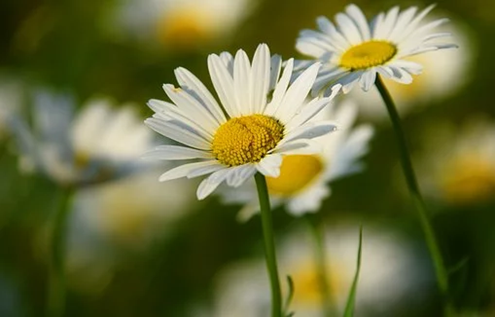 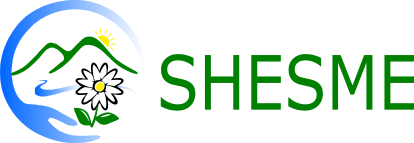 Société d’Horticulture et d’Écologie de Sainte-Marguerite et EstérelPourquoi faire partie de la Société d’horticulture et d’écologie de Sainte-Marguerite et Estérel ?Que vous soyez débutant ou déjà initié, que vous soyez expérimenté ou simplement curieux, joignez-vous à nous pour bénéficier de judicieux conseils et acquérir des connaissances en horticulture écologiqueLes avantages d’être membre : •L'accès gratuit aux conférences de spécialistes•Des tirages gratuits de plantes et de cadeaux à chaque rencontre•Des activités estivales•Un escompte de 10% est accordé par les Centres de jardinage participants•Notre publication "Le Jardinet" quatre fois l'anCotisation annuelle: 20$ + 5$ si vous ajoutez un membre de votre famille habitant à la même adresse. Vous pouvez renouveler par Interac à info.shesme@gmail.comOù par chèque au 29 rue du Sommet vert, Sainte Marguerite du lac Masson, J0T 1L0Vous recevrez votre carte par la posteNom:  20.00Nom du membre à la même adresse:  +5.00 Rue:Ville:Province:                                                                                              Code PostalTéléphone:Adresse courriel:Version Papier: impression timbre et enveloppe   +10.00Chèque O                                      Interac O                                    Argent O                                                                                                                                  TOTAL